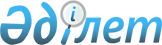 "2021-2023 жылдарға арналған Жосалы ауылдық округінің бюджеті туралы" Қармақшы аудандық мәслихатының 2020 жылғы 28 желтоқсандағы №420 шешіміне өзгерістер енгізу туралы
					
			Мерзімі біткен
			
			
		
					Қызылорда облысы Қармақшы аудандық мәслихатының 2021 жылғы 17 наурыздағы № 30 шешімі. Қызылорда облысының Әділет департаментінде 2021 жылғы 19 наурызда № 8209 болып тіркелді. Мерзімі біткендіктен қолданыс тоқтатылды
      "Қазақстан Республикасының Бюджет кодексі" Қазақстан Республикасының 2008 жылғы 4 желтоқсандағы Кодексінің 109-1 бабына, "Қазақстан Республикасындағы жергілікті мемлекеттік басқару және өзін-өзі басқару туралы" Қазақстан Республикасының 2001 жылғы 23 қаңтардағы Заңының 6-бабының 2-7 тармағына сәйкес Қармақшы аудандық мәслихаты ШЕШІМ ҚАБЫЛДАДЫ:
      1. "2021-2023 жылдарға арналған Жосалы ауылдық округінің бюджеті туралы" Қармақшы аудандық мәслихатының 2020 жылғы 28 желтоқсандағы № 420 шешіміне (нормативтік құқықтық актілердің мемлекеттік тіркеу Тізілімінде 8001 нөмірімен тіркелген, 2021 жылғы 7 қаңтарда Қазақстан Республикасы нормативтік құқықтық актілерінің эталондық бақылау банкінде жарияланған) мынадай өзгерістер енгізілсін: 
      1-тармақ мынадай редакцияда жазылсын:
      "1. 2021-2023 жылдарға арналған Жосалы ауылдық округінің бюджеті тиісінше 1, 2 және 3-қосымшаларға сәйкес, оның ішінде 2021 жылға мынадай көлемдерде бекітілсін:
      1) кірістер – 38 275 мың теңге, оның ішінде:
      салықтық түсімдер – 515 мың теңге;
      салықтық емес түсімдер – 0;
      негізгі капиталды сатудан түсетін түсімдер – 0;
      трансферттер түсімдері – 37 760 мың теңге;
      2) шығындар – 38 645,1 мың теңге;
      3) таза бюджеттік кредиттеу – 0;
      4) қаржы активтерімен операциялар бойынша сальдо – 0;
      5) бюджет тапшылығы (профициті) – -370,1 мың теңге;
      6) бюджет тапшылығын қаржыландыру (профицитін пайдалану) – 370,1 мың теңге";
      аталған шешімнің 1-қосымшасы осы шешімнің қосымшасына сәйкес жаңа редакцияда жазылсын.
      2. Осы шешім 2021 жылғы 1 қаңтардан бастап қолданысқа енгізіледі және ресми жариялауға жатады. 2021 жылға арналған Жосалы ауылдық округінің бюджеті
					© 2012. Қазақстан Республикасы Әділет министрлігінің «Қазақстан Республикасының Заңнама және құқықтық ақпарат институты» ШЖҚ РМК
				
      Қармақшы аудандық мәслихатысессиясының төрағасы

Е. Рзалиев

      Қармақшы аудандықмәслихатының хатшысы

Ә. Қошалақов
Қармақшы аудандық мәслихатының 2021 жылғы 17 наурыздағы № 30 шешіміне қосымшаҚармақшы аудандық мәслихатының 2020 жылғы 28 желтоқсандағы № 420 шешіміне 1-қосымша
Санаты
Санаты
Санаты
Санаты
Санаты
Сомасы, мың теңге
Сыныбы
Сыныбы
Сыныбы
Сыныбы
Сомасы, мың теңге
Кіші сыныбы
Кіші сыныбы
Кіші сыныбы
Сомасы, мың теңге
Атауы
Атауы
Сомасы, мың теңге
Кірістер
Кірістер
38275
1
Салықтық түсімдер
Салықтық түсімдер
515
04
Меншiкке салынатын салықтар
Меншiкке салынатын салықтар
515
1
Мүлiкке салынатын салықтар 
Мүлiкке салынатын салықтар 
2
3
Жер салығы 
Жер салығы 
34
4
Көлiк құралдарына салынатын салық 
Көлiк құралдарына салынатын салық 
479
2
Салықтық емес түсiмдер
Салықтық емес түсiмдер
0
3
Негізгі капиталды сатудан түсетін түсімдер
Негізгі капиталды сатудан түсетін түсімдер
0
4
Трансферттердің түсімдері
Трансферттердің түсімдері
37760
02
Мемлекеттiк басқарудың жоғары тұрған органдарынан түсетiн трансферттер
Мемлекеттiк басқарудың жоғары тұрған органдарынан түсетiн трансферттер
37760
3
Аудандардың (облыстық маңызы бар қаланың) бюджетінен трансферттер
Аудандардың (облыстық маңызы бар қаланың) бюджетінен трансферттер
37760
Функционалдық топ
Функционалдық топ
Функционалдық топ
Функционалдық топ
Функционалдық топ
Сомасы, мың теңге
Функционалдық кіші топ
Функционалдық кіші топ
Функционалдық кіші топ
Функционалдық кіші топ
Сомасы, мың теңге
Бюджеттік бағдарламалардың әкімшісі
Бюджеттік бағдарламалардың әкімшісі
Бюджеттік бағдарламалардың әкімшісі
Сомасы, мың теңге
Бағдарлама
Бағдарлама
Сомасы, мың теңге
Атауы
Сомасы, мың теңге
2. Шығындар
38645,1
01
Жалпы сипаттағы мемлекеттiк қызметтер 
21378
1
Мемлекеттiк басқарудың жалпы функцияларын орындайтын өкiлдi, атқарушы және басқа органдар
21378
124
Аудандық маңызы бар қала, ауыл, кент, ауылдық округ әкімінің аппараты
21378
001
Аудандық маңызы бар қала, ауыл, кент, ауылдық округ әкімінің қызметін қамтамасыз ету жөніндегі қызметтер
21378
05
Денсаулық сақтау
31
9
Денсаулық сақтау саласындағы өзге де қызметтер
31
124
Аудандық маңызы бар қала, ауыл, кент, ауылдық округ әкімінің аппараты
31
002
Шұғыл жағдайларда науқасы ауыр адамдарды дәрігерлік көмек көрсететін жақын жердегі денсаулық сақтау ұйымына жеткізуді ұйымдастыру
31
07
Тұрғын үй-коммуналдық шаруашылық
4645,1
3
Елді-мекендерді көркейту
4645,1
124
Аудандық маңызы бар қала, ауыл, кент, ауылдық округ әкімінің аппараты
4645,1
008
Елді мекендердегі көшелерді жарықтандыру
677
009
Елді мекендердің санитариясын қамтамасыз ету
370,1
011
Елді мекендерді абаттандыру мен көгалдандыру
3598
08
Мәдениет, спорт, туризм және ақпараттық кеңістiк
12591
1
Мәдениет саласындағы қызмет
12591
124
Аудандық маңызы бар қала, ауыл, кент, ауылдық округ әкімінің аппараты
12591
006
Жергілікті деңгейде мәдени-демалыс жұмысын қолдау
12591
3. Таза бюджеттік кредит беру
0
4. Қаржы активтерімен жасалатын операциялар бойынша сальдо
0
5. Бюджет тапшылығы (профициті)
-370,1
6. Бюджет тапшылығын қаржыландыру (профицитті пайдалану)
370,1
8
Бюджет қаражатының пайдаланылатын қалдықтары
370,1
01
Бюджет қаражаты қалдықтары
370,1
1
Бюджет қаражатының бос қалдықтары
370,1